WNIOSEK O DOFINANSOWANIE  na lata 2023-2024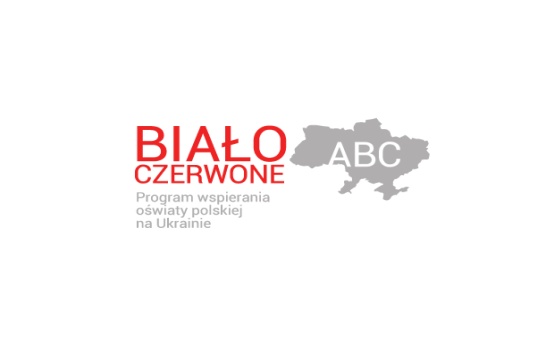 wsparcie bieżącej działalności szkół i punktów nauczania                                                                                                                                                                                                                                                                                                                                      języka polskiego, przedszkoli, katedr języka polskiego, konkursy, olimpiady, dyktanda, warsztaty dla uczniów i nauczycieliINFROMACJE OGÓLNE:   Nazwa podmiotu oświatowego: ....................................................................................................  Adres podmiotu oświatowego: .....................................................................................................   Adres do korespondencji: …………....................................................................................................  Telefon/fax: ...........................................   Telefon komórkowy: ...........................   E-mail: ………………………………………………….  Strona www: ……………………………………..        Facebook: ……………………………………..INFORMACJE DOTYCZĄCE PROCESU NAUCZANIA: 1. Forma nauczania: -  przedszkole / polska grupa przedszkolna                                        -  szkoła z polskim językiem nauczania 					-  pion polski / klasa polska w szkole ukraińskiej 			-  szkoła sobotnio - niedzielna zarejestrowana 			-  punkt nauczania przy parafii						-  punkt nauczania przy organizacji polskiej		-  szkoła z językiem polskim nauczanym jako przedmiot fakultatywny -  szkoła z językiem polskim nauczanym jako drugi język obcy 	-  katedra języka polskiego- inne …………………………………………………………………………………….2. Informacje o podmiocie oświatowym: data rejestracji, nr rejestru, organ rejestrujący (w sytuacji braku rejestracji proszę podać przyczynę jej braku):................................................................................................................................................................................................................................................................................................................................................................................informacje o organie założycielskim szkoły sobotniej / punktu nauczania (organizacja polska, parafia polska, itp.):…………………………………………………………………………………………………………………………………………………………………......................................................................................................................................................................dyrektor /kierownik szkoły – imię i nazwisko, telefon, e-mail:……………………………………………………………………………………………………………………………………………………………….w jakim obiekcie mieści się szkoła (pomieszczenia parafialne, pomieszczenia w szkole lokalnej, obiekt własny itp.):………………………………………………………………………………………………………………………………………………………………………..zasoby szkolne (jakim wyposażeniem szkolnym dysponuje podmiot oświatowy: pomoce edukacyjne, sprzęt, meble)  ………………………………………………………………………………………..................................................................................uczniowie- Liczba uczniów w placówce – ogółem: ………………………………………………………………………………..- Grupy wiekowe i liczba osób w grupach:  (w sytuacji braku jakiejś grupy wiekowej proszę wstawić kreskę „-” w kolumnie „liczba osób w grupie”):- Liczba uczniów posiadających polskie pochodzenie:            - dzieci i młodzież do 17 roku życia:  ……………………………………….           - dorośli:     ……………………………………...................................................- Czy uczniowie posiadają legitymacje szkolne: Nauczyciele przedmiotów ojczystych:Czy w Państwa placówce pracują nauczyciele delegowani przez ORPEG ? (*-niepotrzebne skreślić): 		TAK – NIE*Proszę uzupełnić dane dotyczące nauczycieli przedmiotów ojczystych (jeśli w Państwa placówce pracuje nauczyciel delegowany przez ORPEG, to proszę przy jego nazwisku dopisać ORPEG)Finanse:- źródła utrzymania podmiotu oświatowego (proszę wymienić wszystkie źródła): .................................................................................................................................................................................................................................................................................................................................................................................................................... - pobieranie opłaty za naukę w placówce oświatowej: 	TAK – NIE*  (*-niepotrzebne skreślić)(Jeśli tak, to w jakiej wysokości i na co jest przeznaczana).......................................................................................................................................................................................................... INFORMACJE DOTYCZĄCE WYSOKOŚCI WNIOSKOWANEGO DOFINANSOWANIA: CZĘŚĆ A. Wspieranie bieżącego funkcjonowania placówek w roku 2023:Uwaga: Jeśli planują Państwo przeznaczenie dotacji na więcej niż wskazane w poniższej tabeli pozycje, proszę  w rubryce „nazwa kosztu” dodać kolejne wiersze przy danej kategorii kosztu.CZĘŚĆ B. Wspieranie bieżącego funkcjonowania placówek w roku 2024:Uwaga: Jeśli planują Państwo przeznaczenie dotacji na więcej niż wskazane w poniższej tabeli pozycje, proszę  w rubryce „nazwa kosztu” dodać kolejne wiersze przy danej kategorii kosztu.CZĘŚĆ C. Organizacja wydarzeń uzupełniających kształcenie: 1.	Potrzeby w zakresie dofinansowania działalności oświatowej: imprez szkolnych 
o charakterze edukacyjno-patriotycznym, konkursów, olimpiad, imprez okolicznościowych, szkoleń dla nauczycieli i uczniów, wycieczekUwaga: Jeśli planują Państwo przeznaczenie dotacji na więcej niż jedno wydarzenie, proszę rozszerzyć wniosek 
o kolejne wydarzenia kopiując opis wydarzenia oraz tabelkę kosztorysową i nadając im odpowiedni numer.Wydarzenie nr 1: Nazwa  wydarzenia: ………………………………………………………………………………………………………………………………………………………….Miejsce realizacji (miejscowość i kraj): 	………..Termin realizacji (miesiąc, rok): 	…………Czas trwania (ilość dni): ……………………………………………………………………………………………………………………………Liczba uczestników: 	…………Cel wydarzenia: 	…….….Krótki opis wydarzenia (szczegółowe informacje dot. wydarzenia): 	………..	………………………………………………………………………………………………………………………………………………………………………………………………………………………………………………………………………………………………………………………………………………………………………………………………………………………………………………………………………………………………………………………………………………Oczekiwane rezultaty: 	…………………………………………………………………………………………………………………………………………………………………………………………..………………………………………………………………………………………………………………………………………………………………………………KOSZTORYS PROJEKTU:Uwaga: Jeśli planują Państwo przeznaczenie dotacji na więcej niż wskazane w poniższej tabeli pozycje, proszę  w rubryce „nazwa kosztu” dodać kolejne wiersze przy danej kategorii kosztu.IV. INFORMACJE NIEZBĘDNE DO PODPISANIA UMOWY:Osoby upoważnione do składania oświadczeń woli w imieniu organizacji /podpisania umowy i budżetu projektu/: Imię i nazwisko/funkcja/ tel. komórkowy: 	Imię i nazwisko/funkcja/ tel. komórkowy: 	Informacje dla księgowości (prosimy uzupełnić drukowanymi literami):Nazwa banku, w którym wnioskodawca posiada konto: 	Adres banku: 	Nr rachunku: 	Kod SWIFT: 	Obowiązkowe załączniki do wniosku o dofinansowanie na rok 2023: Uwaga (proszę upewnić się, że dokumenty zostały załączone do wniosku):List intencyjny   				Tak, załączony Dokumenty rejestracyjne organizacji   	Tak, załączonyStatut organizacji				Tak, załączonyWyrażam zgodę na przetwarzanie danych osobowych zawartych we wniosku dla potrzeb niezbędnych do realizacji procesu przyznawania dotacji. Oświadczam, że zapoznałem się z informacją o przetwarzaniu danych osobowych zamieszoną na stronie internetowej Fundacji www.wid.org i akceptuję jej postanowienia.miejscowość i data: ____________________________czytelny podpis i pieczęć wnioskodawcy: ____________________________Uwaga: Prosimy o wypełnianie jednego wniosku na jeden projekt.Jeśli brakuje miejsca na odpowiedź, proszę rozszerzyć  wniosek  komputerowo lub dołączyć następną kartkę z odpowiednim odnośnikiem do punktu, który Państwo opisujecie.Grupy wiekowe dzieci Liczba osób w grupieGrupy wiekowe młodzieżyLiczba osób w grupieGrupy wiekowe dorosłychLiczba osób w grupie3-5 lat18-25 lat36-50 lat6-7 lat26-35 lat51 lat i więcej8-9 lat10-11 lat12-13 lat 14-17 latOgółem:Ogółem:Ogółem:lp.imię i nazwiskonauczany przedmiot wykształcenie i przygotowanie do pracy w szkółce (kursy, szkolenia itp.)liczba godzin tygodniowo 1.2.3.4.Lp.Rodzaj kosztuRodzaj kosztuKoszt jednostkowy w PLNJednostka (np. godzina, miesiąc, sztuka, komplet, osobodzień, usługa)Liczba jednostekKoszt całkowity w PLNKwota wnioskowana w PLNWkład własny (proszę określić rodzaj: osobowy/ rzeczowy)Lp.Kategoria kosztuNazwa kosztu (np. krzesła, opłaty za prąd)Koszt jednostkowy w PLNJednostka (np. godzina, miesiąc, sztuka, komplet, osobodzień, usługa)Liczba jednostekKoszt całkowity w PLNKwota wnioskowana w PLNWkład własny (proszę określić rodzaj: osobowy/ rzeczowy)1Wynagrodzenie nauczycieli pracujących na zasadach społecznych ( w kolumnie nazwa kosztu proszę wpisać nazwisko nauczyciela)1.1Wynagrodzenie nauczycieli pracujących na zasadach społecznych ( w kolumnie nazwa kosztu proszę wpisać nazwisko nauczyciela)2.2Koszty eksploatacyjne i administracyjne (koszty związane z wynajmem lokalu, opłatami za ogrzewanie, energię elektryczną, wodę i ścieki, gaz, sprzątanie pomieszczeń, usługi internetowe i telefoniczne, artykuły promocyjne, ubezpieczenie mienia szkoły, drobny remont sprzętu,  koszty dzierżawy, podatek gruntowy, opłaty bankowe, środki dezynfekujące, środki ochrony osobistej1.2Koszty eksploatacyjne i administracyjne (koszty związane z wynajmem lokalu, opłatami za ogrzewanie, energię elektryczną, wodę i ścieki, gaz, sprzątanie pomieszczeń, usługi internetowe i telefoniczne, artykuły promocyjne, ubezpieczenie mienia szkoły, drobny remont sprzętu,  koszty dzierżawy, podatek gruntowy, opłaty bankowe, środki dezynfekujące, środki ochrony osobistej2.2Koszty eksploatacyjne i administracyjne (koszty związane z wynajmem lokalu, opłatami za ogrzewanie, energię elektryczną, wodę i ścieki, gaz, sprzątanie pomieszczeń, usługi internetowe i telefoniczne, artykuły promocyjne, ubezpieczenie mienia szkoły, drobny remont sprzętu,  koszty dzierżawy, podatek gruntowy, opłaty bankowe, środki dezynfekujące, środki ochrony osobistej3.2Koszty eksploatacyjne i administracyjne (koszty związane z wynajmem lokalu, opłatami za ogrzewanie, energię elektryczną, wodę i ścieki, gaz, sprzątanie pomieszczeń, usługi internetowe i telefoniczne, artykuły promocyjne, ubezpieczenie mienia szkoły, drobny remont sprzętu,  koszty dzierżawy, podatek gruntowy, opłaty bankowe, środki dezynfekujące, środki ochrony osobistej4.2Koszty eksploatacyjne i administracyjne (koszty związane z wynajmem lokalu, opłatami za ogrzewanie, energię elektryczną, wodę i ścieki, gaz, sprzątanie pomieszczeń, usługi internetowe i telefoniczne, artykuły promocyjne, ubezpieczenie mienia szkoły, drobny remont sprzętu,  koszty dzierżawy, podatek gruntowy, opłaty bankowe, środki dezynfekujące, środki ochrony osobistej5.2Koszty eksploatacyjne i administracyjne (koszty związane z wynajmem lokalu, opłatami za ogrzewanie, energię elektryczną, wodę i ścieki, gaz, sprzątanie pomieszczeń, usługi internetowe i telefoniczne, artykuły promocyjne, ubezpieczenie mienia szkoły, drobny remont sprzętu,  koszty dzierżawy, podatek gruntowy, opłaty bankowe, środki dezynfekujące, środki ochrony osobistej6.3Zakup pomocy metodycznych i materiały edukacyjnych dla uczniów i nauczycieli (np. albumy, opracowania z literatury i języka polskiego, filmy polskie, mapy Polski, słowniki, zestawy tablic dydaktycznych)1.3Zakup pomocy metodycznych i materiały edukacyjnych dla uczniów i nauczycieli (np. albumy, opracowania z literatury i języka polskiego, filmy polskie, mapy Polski, słowniki, zestawy tablic dydaktycznych)2.3Zakup pomocy metodycznych i materiały edukacyjnych dla uczniów i nauczycieli (np. albumy, opracowania z literatury i języka polskiego, filmy polskie, mapy Polski, słowniki, zestawy tablic dydaktycznych)3.3Zakup pomocy metodycznych i materiały edukacyjnych dla uczniów i nauczycieli (np. albumy, opracowania z literatury i języka polskiego, filmy polskie, mapy Polski, słowniki, zestawy tablic dydaktycznych)4.4Zakup mebli szkolnych i sprzętu  do sal  lekcyjnych (np. ławki, krzesła, stoły,  szafki,  sprzęt komputerowy, tablice multimedialne)1.4Zakup mebli szkolnych i sprzętu  do sal  lekcyjnych (np. ławki, krzesła, stoły,  szafki,  sprzęt komputerowy, tablice multimedialne)2.5Drobny remont pomieszczeń szkolnych (np. malowanie i szpachlowanie ścian, wymiana kafli, drzwi, okien, instalacji elektrycznej, oświetlenia, systemu grzewczego, materiały budowlane – wapno, piasek, gips, farby, kleje, lakier i inne)1.5Drobny remont pomieszczeń szkolnych (np. malowanie i szpachlowanie ścian, wymiana kafli, drzwi, okien, instalacji elektrycznej, oświetlenia, systemu grzewczego, materiały budowlane – wapno, piasek, gips, farby, kleje, lakier i inne)2.5Drobny remont pomieszczeń szkolnych (np. malowanie i szpachlowanie ścian, wymiana kafli, drzwi, okien, instalacji elektrycznej, oświetlenia, systemu grzewczego, materiały budowlane – wapno, piasek, gips, farby, kleje, lakier i inne)3.5Drobny remont pomieszczeń szkolnych (np. malowanie i szpachlowanie ścian, wymiana kafli, drzwi, okien, instalacji elektrycznej, oświetlenia, systemu grzewczego, materiały budowlane – wapno, piasek, gips, farby, kleje, lakier i inne)4.6Wynagrodzenia pracowników szkoły (księgowość, zarządzanie, informatyk)1.6Wynagrodzenia pracowników szkoły (księgowość, zarządzanie, informatyk)2.7Abonamenty do platform internetowych umożliwiających nauczanie online1.8Inne koszty  - wymienić jakie 1.ŁĄCZNIEŁĄCZNIEŁĄCZNIELp.Rodzaj kosztuRodzaj kosztuKoszt jednostkowy w PLNJednostka (np. godzina, miesiąc, sztuka, komplet, osobodzień, usługa)Liczba jednostekKoszt całkowity w PLNKwota wnioskowana w PLNWkład własny (proszę określić rodzaj: osobowy/ rzeczowy)Lp.Kategoria kosztuNazwa kosztu (np. krzesła, opłaty za prąd)Koszt jednostkowy w PLNJednostka (np. godzina, miesiąc, sztuka, komplet, osobodzień, usługa)Liczba jednostekKoszt całkowity w PLNKwota wnioskowana w PLNWkład własny (proszę określić rodzaj: osobowy/ rzeczowy)1Wynagrodzenie nauczycieli pracujących na zasadach społecznych ( w kolumnie nazwa kosztu proszę wpisać nazwisko nauczyciela)1.1Wynagrodzenie nauczycieli pracujących na zasadach społecznych ( w kolumnie nazwa kosztu proszę wpisać nazwisko nauczyciela)2.2Koszty eksploatacyjne i administracyjne (koszty związane z wynajmem lokalu, opłatami za ogrzewanie, energię elektryczną, wodę i ścieki, gaz, sprzątanie pomieszczeń, usługi internetowe i telefoniczne, artykuły promocyjne, ubezpieczenie mienia szkoły, drobny remont sprzętu,  koszty dzierżawy, podatek gruntowy, opłaty bankowe, środki dezynfekujące, środki ochrony osobistej1.2Koszty eksploatacyjne i administracyjne (koszty związane z wynajmem lokalu, opłatami za ogrzewanie, energię elektryczną, wodę i ścieki, gaz, sprzątanie pomieszczeń, usługi internetowe i telefoniczne, artykuły promocyjne, ubezpieczenie mienia szkoły, drobny remont sprzętu,  koszty dzierżawy, podatek gruntowy, opłaty bankowe, środki dezynfekujące, środki ochrony osobistej2.2Koszty eksploatacyjne i administracyjne (koszty związane z wynajmem lokalu, opłatami za ogrzewanie, energię elektryczną, wodę i ścieki, gaz, sprzątanie pomieszczeń, usługi internetowe i telefoniczne, artykuły promocyjne, ubezpieczenie mienia szkoły, drobny remont sprzętu,  koszty dzierżawy, podatek gruntowy, opłaty bankowe, środki dezynfekujące, środki ochrony osobistej3.2Koszty eksploatacyjne i administracyjne (koszty związane z wynajmem lokalu, opłatami za ogrzewanie, energię elektryczną, wodę i ścieki, gaz, sprzątanie pomieszczeń, usługi internetowe i telefoniczne, artykuły promocyjne, ubezpieczenie mienia szkoły, drobny remont sprzętu,  koszty dzierżawy, podatek gruntowy, opłaty bankowe, środki dezynfekujące, środki ochrony osobistej4.2Koszty eksploatacyjne i administracyjne (koszty związane z wynajmem lokalu, opłatami za ogrzewanie, energię elektryczną, wodę i ścieki, gaz, sprzątanie pomieszczeń, usługi internetowe i telefoniczne, artykuły promocyjne, ubezpieczenie mienia szkoły, drobny remont sprzętu,  koszty dzierżawy, podatek gruntowy, opłaty bankowe, środki dezynfekujące, środki ochrony osobistej5.2Koszty eksploatacyjne i administracyjne (koszty związane z wynajmem lokalu, opłatami za ogrzewanie, energię elektryczną, wodę i ścieki, gaz, sprzątanie pomieszczeń, usługi internetowe i telefoniczne, artykuły promocyjne, ubezpieczenie mienia szkoły, drobny remont sprzętu,  koszty dzierżawy, podatek gruntowy, opłaty bankowe, środki dezynfekujące, środki ochrony osobistej6.3Zakup pomocy metodycznych i materiały edukacyjnych dla uczniów i nauczycieli (np. albumy, opracowania z literatury i języka polskiego, filmy polskie, mapy Polski, słowniki, zestawy tablic dydaktycznych)1.3Zakup pomocy metodycznych i materiały edukacyjnych dla uczniów i nauczycieli (np. albumy, opracowania z literatury i języka polskiego, filmy polskie, mapy Polski, słowniki, zestawy tablic dydaktycznych)2.3Zakup pomocy metodycznych i materiały edukacyjnych dla uczniów i nauczycieli (np. albumy, opracowania z literatury i języka polskiego, filmy polskie, mapy Polski, słowniki, zestawy tablic dydaktycznych)3.3Zakup pomocy metodycznych i materiały edukacyjnych dla uczniów i nauczycieli (np. albumy, opracowania z literatury i języka polskiego, filmy polskie, mapy Polski, słowniki, zestawy tablic dydaktycznych)4.4Zakup mebli szkolnych i sprzętu  do sal  lekcyjnych (np. ławki, krzesła, stoły,  szafki,  sprzęt komputerowy, tablice multimedialne)1.4Zakup mebli szkolnych i sprzętu  do sal  lekcyjnych (np. ławki, krzesła, stoły,  szafki,  sprzęt komputerowy, tablice multimedialne)2.5Drobny remont pomieszczeń szkolnych (np. malowanie i szpachlowanie ścian, wymiana kafli, drzwi, okien, instalacji elektrycznej, oświetlenia, systemu grzewczego, materiały budowlane – wapno, piasek, gips, farby, kleje, lakier i inne)1.5Drobny remont pomieszczeń szkolnych (np. malowanie i szpachlowanie ścian, wymiana kafli, drzwi, okien, instalacji elektrycznej, oświetlenia, systemu grzewczego, materiały budowlane – wapno, piasek, gips, farby, kleje, lakier i inne)2.5Drobny remont pomieszczeń szkolnych (np. malowanie i szpachlowanie ścian, wymiana kafli, drzwi, okien, instalacji elektrycznej, oświetlenia, systemu grzewczego, materiały budowlane – wapno, piasek, gips, farby, kleje, lakier i inne)3.5Drobny remont pomieszczeń szkolnych (np. malowanie i szpachlowanie ścian, wymiana kafli, drzwi, okien, instalacji elektrycznej, oświetlenia, systemu grzewczego, materiały budowlane – wapno, piasek, gips, farby, kleje, lakier i inne)4.6Wynagrodzenia pracowników szkoły (księgowość, zarządzanie, informatyk)1.6Wynagrodzenia pracowników szkoły (księgowość, zarządzanie, informatyk)2.7Abonamenty do platform internetowych umożliwiających nauczanie online1.8Inne koszty  - wymienić jakie 1.ŁĄCZNIEŁĄCZNIEŁĄCZNIELpRodzaj kosztuRodzaj kosztuIlość osóbIlość dniJednostka miary/ (np. sztuka, doba, osobodzień)Koszt jednostkowyKoszt całkowityKwota wnioskowanaWkład własny (proszę określić rodzaj: osobowy/rzeczowy)LpKategoria kosztuNazwa kosztuIlość osóbIlość dniJednostka miary/ (np. sztuka, doba, osobodzień)Koszt jednostkowyKoszt całkowityKwota wnioskowanaWkład własny (proszę określić rodzaj: osobowy/rzeczowy)1Koszty programowe (materiały programowe, bilety wstępu, nagrody, ubezpieczenie, usługi przewodnickie, jednorazowy wynajem pomieszczeń i sprzętu, zakup i wynajem strojów, zakup licencji, pozwoleń, apteczka  itp.)1.1Koszty programowe (materiały programowe, bilety wstępu, nagrody, ubezpieczenie, usługi przewodnickie, jednorazowy wynajem pomieszczeń i sprzętu, zakup i wynajem strojów, zakup licencji, pozwoleń, apteczka  itp.)2.1Koszty programowe (materiały programowe, bilety wstępu, nagrody, ubezpieczenie, usługi przewodnickie, jednorazowy wynajem pomieszczeń i sprzętu, zakup i wynajem strojów, zakup licencji, pozwoleń, apteczka  itp.)3.1Koszty programowe (materiały programowe, bilety wstępu, nagrody, ubezpieczenie, usługi przewodnickie, jednorazowy wynajem pomieszczeń i sprzętu, zakup i wynajem strojów, zakup licencji, pozwoleń, apteczka  itp.)4.2Koszty transportu  (rodzaj środka transportu, bilety, paliwo)1.2Koszty transportu  (rodzaj środka transportu, bilety, paliwo)2.3Wyżywienie  1.4Zakwaterowanie1.5Koszty osobowe (wynagrodzenia i honoraria związane z realizacją projektu, np. prelegent, opiekun)1.5Koszty osobowe (wynagrodzenia i honoraria związane z realizacją projektu, np. prelegent, opiekun)2.6Promocja wydarzenia (druk plakatów, afiszy, ulotek, reklama w mediach)1.6Promocja wydarzenia (druk plakatów, afiszy, ulotek, reklama w mediach)2.7Inne koszty – wymienić jakie1.7Inne koszty – wymienić jakie2.ŁĄCZNIEŁĄCZNIEŁĄCZNIEŁĄCZNIE